Publicado en Madrid el 16/09/2020 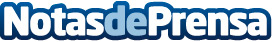 El Museo ICO inaugura la exposición ‘La destrucción del Bajo Manhattan’ del fotógrafo y cineasta Danny Lyon La muestra forma parte del festival internacional PHotoESPAÑA y podrá visitarse hasta el 17 de enero de 2021. La exposición se completa con una serie inédita de fotografías realizadas en 1959 por Lyon en un viaje por Europa, incluidas algunas en EspañaDatos de contacto:Círculo de Comunicación672426235Nota de prensa publicada en: https://www.notasdeprensa.es/el-museo-ico-inaugura-la-exposicion-la Categorias: Internacional Fotografía Cine Artes Visuales http://www.notasdeprensa.es